Устный журнал « Огонь - это опасно!»  В ГБУСО « Заиграевский СРЦН», подведомственном Минсоцзащиты Бурятия , проходят мероприятия, направленные на осведомление детей знаниями правил пожарной безопасности. Занятия проходят в разных интересных и занимательных формах, что помогает детям без труда усвоить очень важные правила действий при пожаре. Одно из занятий прошло в форме устного журнала с ребятами из гр. «Непоседы», перелистывая его страницы, дети внимательно рассматривали картинки и пошагово рассказывали, как необходимо поступить в этой опасной ситуации, демонстрировали умение пользоваться огнетушителем, так же очень много говорили о профилактике возгораний.Зав.отделением А.А.Москвитина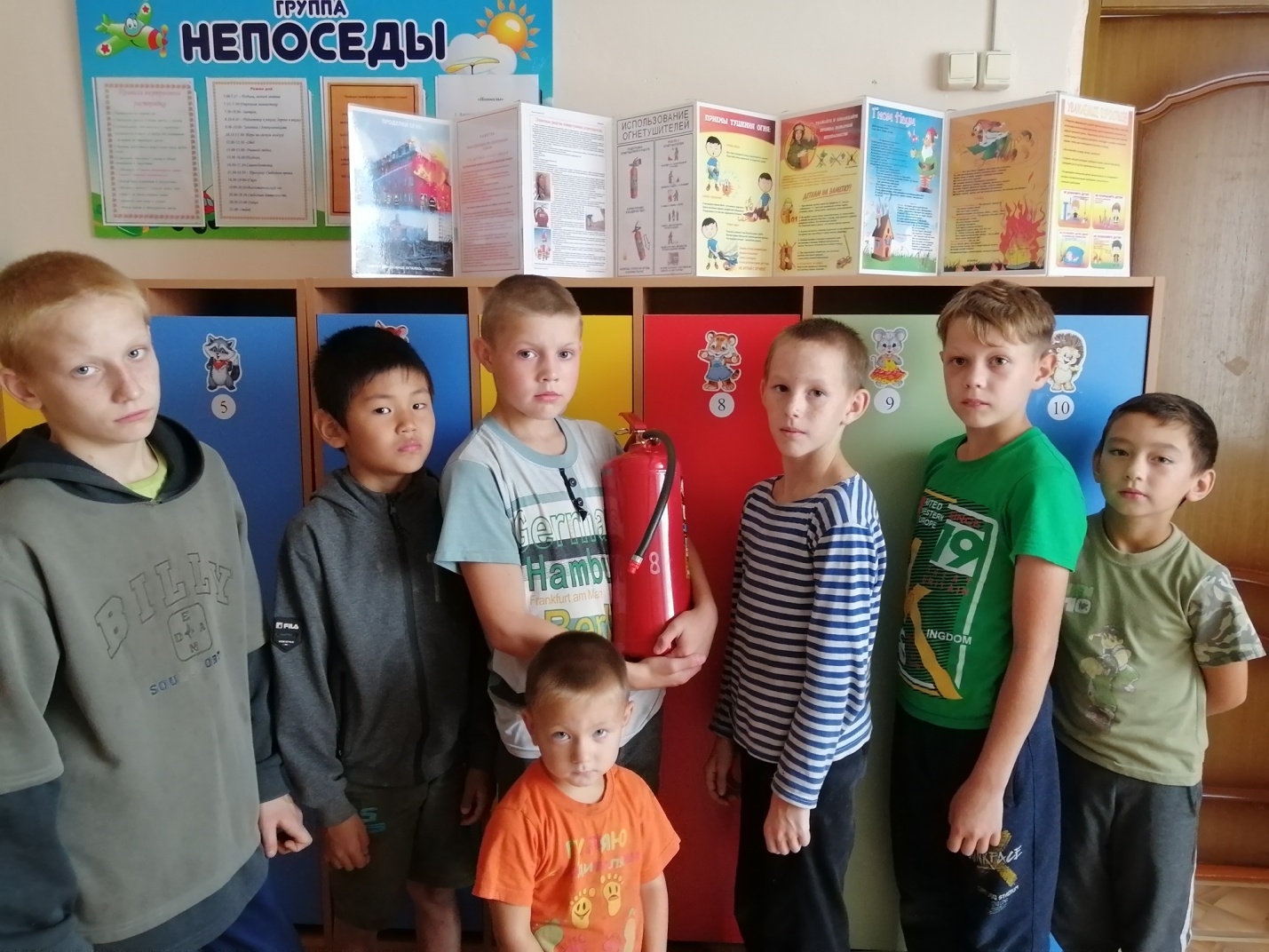 